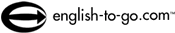 Add to My Lessons Pre-Intermediate Instant Lesson™A Retiring Student Pre-Reading Activities A: DiscussionWork with a partner and answer these questionsHow old are most people when they finish high school? How old are they when they finish university? How old are most people when they retire? How old do you want to be when you retire? B: VocabularyThese words are from today's article. Check that you know their meanings by putting them in the right places:I am a _______________student now and I also have a _______________ job. After I finish high school I am going to study _______________ at _______________. If I pass the _______________ I will then go to _______________ school. One day I would like to be a university professor and _______________ in law.Reading Activities A: ComprehensionRead the article and answer the questions:How old is Utagawa? What is his occupation? Utagawa began studying in April 1999. Which university is he studying at? What will he do after he completes his four-year course? What will he do at the same time? What does he lecture in? B: Matching InformationThese sentences talk about Utagawa's plans. Match each beginning with the correct ending:Beginnings: Utagawa did the entrance examinations because he wanted to... He studied at high school because he wanted to... Utagawa wants to... While he is studying at university he hopes to... After he finishes a 4 year law course he wants to.... Endings:...be the first centenarian to complete a doctorate in law. ...continue working in his print making business. ...go to graduate school. ...go to Kinki University. ...start writing books. C: Understanding the Headline1. What does 'back' mean in today's headline?.............................................................................2. Which of these statements summarizes the headline of the article?a. A 96-year-old man is a student for the first time.
b. A 96-year-old man has finished school.
c. A 96-year-old man is going to do more study.D: Language1. The article contains several difficult words. Use the article to help you match these words with their definitions:2. Imagine that the following short article was written this month (May 1999). Utagawa began his university studies in April 1999.Put the verbs in brackets into the correct tenses:Toyokuni Utagawa __________________ (be) a student at Kinki University where he __________________ (study) law. He __________________ (be) also a printmaker. He __________________ (lecture) several times a month on how to stay healthy. He __________________ (be) born in 1903 and after he __________________ (finish) primary school, he __________________ (become) an apprentice printmaker. From about 1945 until 1972 he (work) in management and then (return) to printmaking. Although he __________________ (be) 96 years old he __________________ (be) a very busy person.Post-Reading Activities
You may do one or more of these. A: Role PlayWork in groups of three and role play this situation.Student A: You are retired and you have just finished a course. (Think of the name of the course.) Now you want to study something else. You also exercise three or four times a week. Student B is your son/daughter and Student C is your friend. Tell them about about your plans. Student B: You are the eldest son/daughter of Student A. Student A is planning to do more study, but he/she is old and you think he/she should relax. Student C is Student A's friend. Tell Student A what you think.Student C: You are a friend of Student A. Student A is old but he/she is is planning to do more study. You are excited about Student A's plans to do more study. Student B is Student A's son or daughter and he/she feels worried about Student A's plans. Talk to them both.B: Tell Someone ElseIn pairs or small groups discuss the following questions:What plans do you have for your retirement? Will you be similar to Utagawa? C: What do you think?Discuss:Some people believe that you have to be young to study.What are the advantages in studying when you are older? What are the disadvantages? TEACHERS' NOTES AND ANSWER KEY Pre-Reading Activities A: Discussion - NotesThis activity will only take a few minutes. Students reach agreement on the expected age for each of these educational milestones. They finish by stating the age they hope to retire at. This will be followed up by a personal response question in Activity B of the Post-Reading Activities where students are asked to compare their aspirations to Utagawa's.B: Vocabulary - AnswersI am a high school student now and I also have a part-time job. After I finish high school I am going to study law at university. If I pass the exams I will then go to graduate school. One day I would like to be a university professor and lecture in law.A: Comprehension - Answers96 years old He's a print maker. Kinki University Go to graduate school Continue his printmaking business How to stay healthy B: Matching InformationUtagawa did the entrance examinations because he wanted to... go to Kinki University. He studied at high school because he wanted to... start writing books. Utagawa wants to... be the first centenarian to complete a doctorate in law. While he is studying at university he hopes to... continue working in his print making business. After he finishes a 4 year law course he wants to... go to graduate school. C: Understanding the Headline - NotesIf you wish you could use these short conversations to illustrate the meaning of the word 'back':A: It's a lovely day!
B: Yes, but I can't stay outside. I'm going back inside now.
A: O.K. See you later! A: I don't understand this book!
B: Did you read it slowly?
A: No.
B: Well, go back to the beginning and read it again slowly.C: Understanding the Headline - Answers1. 'back' means to return or go back to a place. Utagawa is going back to school to do more study.
2. c. is the best answer.D: Language - Answers1. Wordsrenowned - famous
quoted - to report what somebody else has said or written
rigorous - very hard or difficult
apprenticed - worked for an employer for a period of time for low wages and received training2. Toyokuni Utagawa is a student at Kinki University where he is studying law. He is also a printmaker. He lectures several times a month on how to stay healthy. He was born in 1903 and after he finished primary school, he became an apprentice printmaker. From about 1945 until 1972 he worked in management and then returned to printmaking. Although he is 96 years old he is a very busy person.Post-Reading Activities C: What do you think? - NotesStudents could either discuss this in small groups, make a list of ideas or write two or three paragraphs to express their ideas. If you work at a university it may be possible to invite an 'elderly' person to your class to discuss some of the advantages or disadvantages in studying when someone is older.Alternative Idea: Students could find out what kinds of academic support are available for elderly people in their area or meet with and write their own short article about some elderly person in their area.D: Web SitesSome of the following web sites might be of interest:A short history of Kinki University can be found at http://www.kindai.ac.jp/enkaku-e.htmlThe article tells us that Utagawa is "the sixth generation of a renowned family of Japanese print artists". Some prints from that family can be found on the web:Utagawa Toyokuni (1769-1825) at http://www.artgallery.sbc.edu/ukiyoe/toyokuni.htmlToyokuni the Second (ca.1802- 1835) at http://www.unesco.org/webworld/asia/japill3.htmAnd a picture of 'The actor Hamamuraya (Segawa Kikunojo III)' at http://www.sannichi-ybs.co.jp/SYUNSEN/GRABHORN/grab9e.htmAdd to My Lessons Pre-Intermediate - Lower-Intermediate Instant Lesson™ Found in a BogPre-Reading Activities A: Vocabulary1. Match the words with their correct meanings. recover; swerve; submerge; bog; passerby; bumper1. To get better after a sickness or an injury. 
2. To put something underwater.
3. To move quickly to the left or right. 
4. Land which is very wet and muddy.
5. Part of the front or the back of a car to protect the car if it bumps into something.
6. Someone who is walking or driving near something.2. Discuss the questions below with a partner.1. Where do people often go to recover from sickness or injury?
2. What sorts of things can swerve?
3. Does your country have bogs? (If the answer is yes, where are they? Have you been there? What are they like?)
B:  Pictures and Phrases1. Match the phrases with the correct pictures.1. 2.
3. 4.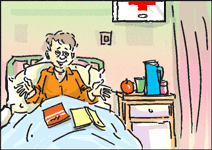 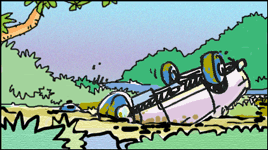 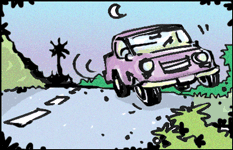 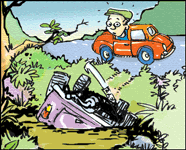 a. ...a passerby on Monday saw the bumper of the car...
b ...in a car submerged in a bog.
c. ...her car swerved off a road...
d. ...a woman was recovering in hospital...2. Which pictures above show these things:a. 'sticking out of the bog'
b. 'upside down'(You may use your dictionary if you like.)
C: Sequencing

Look at the pictures and phrases in Pre-Reading Activity B. Put them into the right order. (What happened first, second, third...)Reading ActivitiesA: Predicting Look at the headline of today's article. Woman Stuck in Car In Bog for 34 HoursWhat do you think the article is about? 
How do you think the woman and the car became stuck?
B: Reading for General Information

Read these questions.1. Who is recovering in hospital?
2. Why is she in hospital?
3. Where did her car swerve off the road?
4. When did her car swerve off the road?
5. When did the passerby see the car sticking out of the bog?Now read today's article very quickly and answer the questions above. You have one minute. (Do not try to understand every word of the article.)
C: Reading for Detail

Read these words from today's article and choose the best answer.

An air pocket which allowed her to breathe was believed to have saved English-born Lisa Landau, 39,... 1. air pocket in this sentence means:
a. Air in a trouser pocket.
b. Pockets found in the air.
c. A small amount of trapped air.
 
2. breathe in this sentence means:
a. When air moves in and out of your lungs.
b. When air moves in and out of your pockets. 
c. When air moves through the trees.

3. An air pocket which allowed her to breathe in this sentence means:
a. Because of her trouser pockets, she was able to breathe.
b. Because of the air pockets, she was able to breathe.
c. Because of her lungs, she was able to breathe.

4. saved in this sentence means:
a. To stop somebody from dying.
b. To stop somebody from breathing.
c. To stop somebody's air pockets.

5. An air pocket which allowed her to breathe was believed to have saved English-born Lisa Landau, 39, means:
a. Lisa Landau's trouser pockets saved her life.
b. An air pocket saved Lisa Landau's life.
c. Lisa Landau's breathing saved her life.
D: Class Work

Your teacher is going to give you a piece of paper.1. Read the information on the piece of paper. 
2. Remember the information.
3. Check any words or meanings you don't understand with your dictionary or your teacher.
4. Work with your classmates to put this story into the correct order. Only talk and listen - DO NOT read your classmates' information!
E: DictationWhen you have finished putting the story into the correct order, get a pen and a piece of paper and sit down in the same order as the story. When it is your turn, read your part of the story aloud to other students. You will also listen and write down what other class members say. Post-Reading Activities
You may do one or more of these.A: Language Part One: In today's article there are three sentences joined with the word 'after'.We use 'after' to describe when events happen in order of time.Here is an example with after:The car landed in a bog after swerving off the road.
Order of events: 1. The car swerved off the road. 2. The car landed in a bog.Look at these three sentences from the article and number the events in each sentence in the order that they happened.a. A woman was recovering in a Dublin hospital on  Tuesday after surviving 34 hours in a car submerged in a bog.
1.____________________ 2.____________________
b. An air pocket which allowed her to breathe was believed to have saved English-born Lisa Landau, 39, after her car swerved off a road in County Wicklow south of Dublin on Saturday night and sank upside-down in the bog.
1.____________________ 2.____________________ 3. ____________________
c. Landau...was rescued after a passerby on Monday saw the bumper of the car sticking out of the bog and told the police.
1.____________________ 2.____________________ 3. ____________________Part Two: Here are some more sentences about past events. What happens to the verb that follows 'after' in each sentence? Alice parked her car after driving to work, because she found a parking space.Alice parked her car after she drove to work, because she found a parking space.After Alice drove to work, she parked her car, because she found a parking space.
B: Word FindFind these words from today's article in the Word Find Puzzle.recover; submerge; swerve; bog; bumper; passerby; air pocket; breath; sank
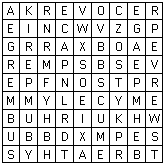 C: Chain storyYou are going to tell some stories around the room. Each story is about events in the past. Each person should add a new event.Use 'after' when you add to each new part of the story. Make sure you use the correct verb form when you use 'after'.Your teacher will give you the beginning of the story.For example...Student One: Let me tell you about the time I fell off my bicycle. It was a lovely sunny day, so I decided to go for a ride on my bike. Student Two: After pumping up the tires, I began to cycle along the street near my home. Suddenly, a cat ran in front of my bike. 

Student Three: After swerving to avoid the cat,...(the story continues around the room)TEACHERS' NOTES AND ANSWER KEY Pre-Reading ActivitiesA: Vocabulary - Answers 1. recover, 2. submerge, 3. swerve, 4. bog, 5. bumper, 6. passerby.
 
B: Pictures and Phrases - Answers1. Picture 1 - d
Picture 2 - b
Picture 3 - c
Picture 4 - a

2. a. sticking out of the bog - Picture 4
b. upside down - Picture 2

C: Sequencing - NotesPut the students into pairs and ask them to work together to put the pictures into the order they think the event happened. Don't tell them whether they are right or wrong. They will have the opportunity to check their answers when they read the article.Reading ActivitiesA: Predicting - NotesAccept answers which give an appropriate response, for example, "The story is about a car accident where a woman drove a car into a bog and the car was underwater for 34 hours."B: Reading for General Information - NotesGive students time to understand the questions. Then tell them that they have one minute to look quickly through the article for the answers (or set a time limit appropriate for the level of your students that encourages them to speed-read). Remind them that they should look for the answers and not worry about understanding every word of the article.B: Reading for General Information - Answers1. Lisa Landau.
2. Because her car sank upside down in a bog.
3. In County Wicklow south of Dublin.
4. On Saturday night.
5. On Monday.

C: Reading for Detail - Answers1. c, 2. a, 3. b, 4. a, 5. b.D: Class Work - NotesWrite (or print out) the sentence extracts and sentences below on strips of paper. Mix them before you give them out! Give one strip of paper to each student. Ask your students to check the meanings of any words they don't know. Now tell them this is a standing activity and that they must all try and put the story into the correct order. To do this they have to physically put themselves into the correct order of the story. Remind the students that this is a speaking and listening activity and they are not to read the other students' pieces of paper. It would be a good idea for you not to get involved in the process; let the students have the job of working out the story sequence themselves.D: Class Work - Sentences to be Given to StudentsLisa Landau was driving home one very rainy...
Saturday evening when suddenly...
... her car hit a fallen branch.
 The car swerved off the road...
... and sank upside down into a bog. 
Luckily for Lisa there was an air pocket which allowed her to breathe and probably saved her. 
On Monday a passerby saw the bumper of...
...the car sticking out of the bog and called the police. 
The police and the passerby rescued Lisa from the car. 
Lisa was taken to hospital in Dublin where she is recovering.E: Dictation - Notes

Once the students have organized themselves into the correct sequence, ask them to remember where in the story they are. Ask them to get a pen and a piece of paper and to sit down in the same order. Ask each student to read out their part of the story and get the others to listen and write down the information. This continues until the whole story is written down. Finally, hand out the whole story (see below) for the students to self correct. E: Dictation - Text to be Given to Students 

Lisa Landau was driving home one very rainy Saturday evening when suddenly her car hit a fallen branch.
The car swerved off the road and sank upside down into a bog. 
Luckily for Lisa there was an air pocket which allowed her to breathe and probably saved her. 
On Monday a passerby saw the bumper of the car sticking  out of the bog and called the police. 
The police and the passerby rescued Lisa from the car. 
Lisa was taken to hospital in Dublin where she is recovering.Post-Reading ActivitiesA: Language - AnswersPart One:a. A woman was recovering in a Dublin hospital on Tuesday after surviving 34 hours in a car submerged in a bog,
1. surviving 34 hours in a car submerged in a bog
2. A woman was recovering in a Dublin hospital on Tuesday

b. An air pocket which allowed her to breathe was believed to have saved English-born Lisa Landau, 39, after her car swerved off a road in County Wicklow south of Dublin on Saturday night and sank upside-down in the bog....
1. her car swerved off a road in County Wicklow south of Dublin on Saturday night
2. (the car) sank upside-down in the bog
3. An air pocket which allowed her to breathe was believed to have saved English-born Lisa Landau, 39,

c. Landau ....was rescued after a passerby on Monday saw the bumper of the car sticking out of the bog and told the police...
1. a passerby on Monday saw the bumper of the car sticking out of the bog 
2. (the passerby) told the police
3. Landau was rescued (by the police)Part TwoSentences - rules for using 'after'Alice parked her car after driving to work, because she found a parking space. - after + -'ing'
Alice parked her car after she drove to work, because she found a parking space. - after + pronoun + simple past
After Alice drove to work, she parked her car, because she found a parking space. - after + noun + simple past

B: Word Find Puzzle - Answers
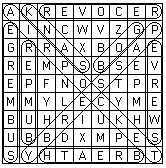 C: Chain Story - NotesHave students sit in a circle. (It's nice if you join them and take part in the activity too.) Read aloud (or ask a student to read aloud) the text below that begins Story 1. The student sitting next to you (on either your right or your left) continues the story. The process can go on round the circle until everyone has had a turn OR it can continue until it's obvious that the story can go no further. Repeat the process with Stories 2 and 3 if you wish.You may need to monitor the activity to make sure that one student doesn't dominate (by interrupting others or by telling too much of the story). This can be a nice way to fill up five or ten minutes at the end of a lesson. You could try the same activity in a one to one situation, if you think your student would enjoy it.C: Chain Story - Story Beginnings to be Given to StudentsNow here is the beginning of Story 1...
"It was the end of the school year. Exams were about to start. After studying all night I ... (continue the story)Now here is the beginning of Story 2...
"Last week I went to the bank to get some money. While I was in the bank a man came in waving a gun in his hands. He told everyone to lie on the floor. After lying down ...Now here is the beginning of Story 3...
"Yesterday my pet rabbit died. I had owned it since I was a child, so I was very sad. After crying all night...Add to My Lessons Pre-Intermediate - Lower-Intermediate Instant Lesson™ New Pet Craze in Japan Pre-Reading Activities A: Matching Complete the following tasks with a partner. 1. Match the animal names with the names they are called when they are babies.2. Which of the animals listed above would you prefer to have as a pet? Why? 3. Do you think people generally prefer a smaller pet to a larger one? Why or why not? 
  B: Vocabulary Today's article uses many adjectives to describe one of the animals listed above. Divide the following adjectives into those that describe: (a) appearance; and (b) personality. miniature; svelte; tiny; sweet natured; portly; nice; fat; round; petite; earnest; undersized (a) appearance: ______________________________________________________________ 
(b) personality: ______________________________________________________________
Reading ActivitiesA: Scanning Each of the following sentences has one mistake. Read Part One of the article and correct the mistakes. 1. Unemployment is decreasing in Japan. 
2. Mini pigs are adored because of their serious nature. 
3. Emi Ito works in Saitama, south of Tokyo. 
4. She has been a mini-pig breeder for seven years. 
5. Mini pigs were bred for use as farm animals.Part One B: Matching Details 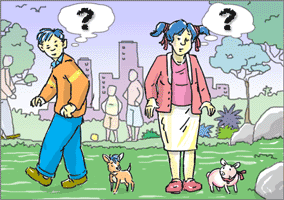 Read Part Two of the article. Match the following numbers with their explanation.   Part Two C: True or False Now read the whole article again and mark the following statements true (T) or false (F). 1. Some Japanese people are getting mini pigs as pets because they are unhappy. 
2. Mini pigs are much smaller than normal pigs. 
3. Mini pigs are easy to keep in Japanese homes because they are so small. 
4. Most people who own mini pigs are men. 
5. The number of people owning mini pigs is increasing quickly. 
6. People like the appearance but not the personality of the mini pigs. 
7. Emi Ito runs the Pig University homepage. 
8. Most people who log into the Pig University homepage want to know about mini pigs.
D: Headline Which of the following headlines do you think would be the best for this article? Discuss your answer with your partner. a. Japanese People Depressed 
b. Mini Pigs Becoming The Most Popular Pet 
c. Mini Pigs Bring Much Needed Comfort 
d. Mini Pig Sales DoubleE: Vocabulary 1. Synonyms: The writer of the article uses two other words which have the same meaning as 'pig'. The first letter is given for you as a clue. Find the words in the article and write them down. p_ _ _ _ _ _ 
t _ _ _ _ _ _ _2. Prefixes: Un- is a prefix which is used to give words a negative meaning, e.g. unemployment = no job; uncertain = not certain; unlikely = not likely. Write the words which have the following negative meanings and then put the correct word into the sentences below. 1. not happy          unhappy 
2. not friendly 
3. not kind 
4. not known 
5. not lucky 
6. not official 
7. not popular 
8. not selfisha. Tom was __________ with his teachers because of his bad behavior. 
b. The location of the gold is __________. 
c. He was __________ after he lost his watch. 
d. It was __________ of her to share her food. 
e. The people in the town were __________ to strangers. 
f. Helen was __________ when the tree fell on her car. 
g. The result of the election is still __________. 
h. It is __________ to talk about her weight problem.Post-Reading Activities 
You may do one or more of these. A: Discussion Discuss the following questions with a partner. 1. Would you like to have a mini pig as a pet? Why or why not? Would it be possible to keep one at your home? 
2. Are there any other animals that you think would be popular if they were miniature sized?
B: Writing Imagine you have a business selling miniature pigs. With a partner, write a short radio advertisement for mini pigs and then perform the advertisement in front of the class. 
  C: Language The (mini) pigs ...are about one tenth (1/10) to one fifth (1/5) the size of the normal livestock variety. This means they are only 10% to 20% as big as normal pigs. Match the expressions on the left with the correct percentage on the right. 
  TEACHERS' NOTES AND ANSWER KEY 
Pre-Reading Activities A: Matching - Notes Once pairs have finished answering questions together, it would be interesting to compare answers as a whole class. A: Matching - Answers 1. cat - kitten; cow - calf; dog - puppy; goat - kid; pig - piglet; sheep - lamb. 
2 - 3. Answers will vary. B: Vocabulary - Answers (a) appearance: - miniature, svelte, tiny, portly, nice, fat, round, petite, undersized 
(b) personality: - sweet natured, nice, earnest Reading Activities A: Scanning - Answers 1. Unemployment is rising (decreasing) in Japan. 
2. Mini pigs are adored because of their earnest (serious) nature. 
3. Emi Ito works in Saitama, north (south) of Tokyo. 
4. She has been a mini-pig fan (breeder) for seven years. 
5. Mini pigs were bred for use as lab (farm) animals. B: Matching Details - Answers 1. c, 2. b, 3. e, 4. a, 5. d. C: True or False - Answers 1. True, 2. True, 3. False (Mini pigs are not very small and most Japanese homes are narrow.) 4. False (Most owners are women.), 5. True, 6. False (People like the mini pig's personality.), 7. True, 8. True. D: Headline - Answer (c) was the original headline; (a) does not reflect the article; (b) is not accurate; and (d) only focuses on one point in the article. E: Vocabulary - Answers 1. Synonyms: porkers; trotters. 
2. Prefixes: 1. unhappy, 2. unfriendly, 3. unkind, 4. unknown, 5. unlucky, 6. unofficial, 7. unpopular, 8. unselfish. 
a. Tom was unpopular with his teachers because of his bad behavior. 
b. The location of the gold is unknown. 
c. He was unhappy after he lost his watch. 
d. It was unselfish of her to share her food. 
e. The people in the town were unfriendly to strangers. 
f. Helen was unlucky when the tree fell on her car. 
g. The result of the election is still unofficial. 
h. It is unkind to talk about her weight problem. Post-Reading Activities C: Language - Answers 1. c, 2. f, 3. e, 4. b, 5. a, 6. d. Your students may also be interested in the Intermediate Instant Lesson "High Flyer". Add to My Lessons Olympic Mini Lesson
Level: Pre-Intermediate and Above Olympic Flag ReturnedA: Class DiscussionDiscuss this question with your classmates.Have you ever taken anything that wasn't yours and then given it back to the person it belonged to? How long did it take you to give it back?B: Olympic QuizIn a group answer the following questions as quickly as you can. The team that finishes fastest without any mistakes is the winner.1. The Olympic flag has five rings. What are the colors of those rings?2. Where were the following Olympics held? Match the dates with the following place names. The first one has been done for you as an example.Antwerp, Belgium; Athens, Greece; Atlanta, USA; Berlin, Germany;
Melbourne, Australia; Mexico City, Mexico; Seoul, South Korea C: PredictingLook at the headline of today's article and Activities A and B again. What do you think today's article might be about? Share your idea with a partner."Olympian, 103, Gives Back Stolen Flag"D: ComprehensionRead the following article as quickly as you can and write a question for each of the following answers.Question 1:____________________________________________
Answer: "Harry" Hal Haig Prieste.Question 2:____________________________________________
Answer: 103.Question 3:____________________________________________
Answer: An Olympic flag.Question 4:____________________________________________
Answer: At the 1920 Antwerp Olympic Games.Question 5:____________________________________________
Answer: In a suitcase.Question 6:____________________________________________
Answer: Platform diving.E: Guessing Unfamiliar WordsLook at the words in bold in today's article. Choose the best definition for those words by circling A, B, or C.1. To come clean means to:A. clean yourself with soap.
B. admit you did something wrong.
C. return to a special place.2. A dare is:A. a building.
B. a flag pole.
C. a silly challenge.3. To shinny up something means to:A. shine a flashlight or torch at something.
B. cut something with a knife.
C. climb up something using your hands and legs to keep you from sliding down.F: Your OpinionComplete the following sentences.I think Prieste probably returned the stolen flag because... (you continue)
I believe what Prieste did 80 years ago was (wrong/OK) because...TEACHERS' NOTES AND ANSWER KEYB: Olympic Quiz - NotesWhen a group finishes the quiz, look at their answers. If they made some mistakes tell them how many mistakes they made and they can then change their answers. The team that finishes first with no mistakes is the winner.B: Olympic Quiz - Answers1. From left to right: blue, yellow, black, green, and red. (The rings represent the five major regions of the world: Africa, the Americas, Asia, Europe, and Oceania. Every national flag is said to contain at least one of these colors.)
2. 1996: Atlanta, USA; 1988: Seoul, South Korea; 1968: Mexico City, Mexico; 1956: Melbourne, Australia; 1936: Berlin, Germany; 1920: Antwerp, Belgium; 1896: Athens, Greece.C: Predicting - NotesThe title along with Activities A and B should supply students with enough information to deduce that an Olympic flag was taken from somewhere and later returned.D: Comprehension: Suggested AnswersQuestion 1: What is the man's name?
Question 2: How old is he?
Question 3: What did he steal?
Question 4: Where did he steal the Olympic flag?
Question 5: Where has Prieste kept the flag since 1920?
Question 6: In which sport did he compete in the Antwerp Olympics?E: Guessing Unfamiliar Words - Answers1. B; 2. C; 3. C.F: Your Opinion - NotesIn the second sentence the students should circle either 'wrong' or 'OK' based on their opinion and then complete the sentence. This will give students an opportunity to voice their opinions on the severity of the 'crime'. You may like some students to share their answers with the class.© 1997-2004. English To Go Limited. All rights reserved. English-To-Go, english-to-go.com, Instant Lessons, Weekly Warmer, Anna Grammar and Max Vocab are the registered trade marks of English-To-Go Limited. Other trademarks are the sole property of their respective owners and are used with permission. email: editor@english-to-go.comAdd to My Lessons Pre-Intermediate - Lower-Intermediate Instant Lesson™ Warm Weather Pre-Reading ActivitiesA: Vocabulary and Discussioni. Match the words and phrases with their meanings.trapped heat, greenhouse gases, temperature, global, climate change, global warming1. of the whole world
2. hot air that cannot escape
3. gases such as carbon dioxide, methane etc,.
4. the problem of the slow rise in the earth's temperature 
5. when the weather changes over a long period of time
6. how hot or cold something isii. Match these phrases with the pictures below:       trapped heat;       greenhouse gases;       climate change.1. 2. 3.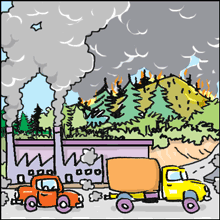 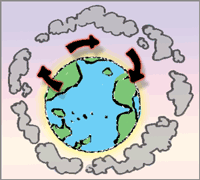 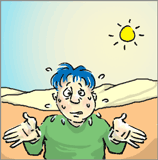 iii. Work with a partner and describe the pictures in your own words.Picture 1:
Picture 2:
Picture 3:iv. Answer these questions in small groups:1. Do you think the temperatures in your country are rising? 
2. Why do you think it is bad for the temperatures to rise around the world? 
3. What can people do to stop or slow down this problem?v. Read these words and their meanings from today's article.a record - the highest number for something
to break a record - when a number or amount is higher than the old record     
climate research scientist - a scientist that studies the weather  
meteorological office - a group that studies the weather, the atmosphere and forecasts the weatherReading ActivitiesA: Reading for Gist Read Part One of today's article quickly and answer the questions below.1. What was special about the weather in the first six months of 2002?
2. What may break the record set in 1998?
3. What does the Intergovernmental Panel on Climate Change think has caused the higher temperatures?Part One B: True or False? Decide whether the sentences below are true or false according to Part One of the article.1. The British Meteorological Office believes that 2002 could be the second-warmest ever year in recorded history.
2. 2002 will probably be a warmer year than 2001.
3. In her work for the Meteorological Office Briony Horton studies the weather.
4. The Intergovernmental Panel on Climate Change and the Met Office agree that the higher temperatures are caused by global warming.
5. Larger amounts of greenhouse gases have stopped heat from escaping.
6. 1998 was the warmest year in recorded history.
C: Reading and UnderstandingHere is Part Two of the article. Read it and answer this question:What has caused global warming since 1970?Part Two 

D: Reading for DetailLook at these excerpts from Part Two of today's article and choose the correct answers."...since 1970 there has been a clear increase in global temperatures." 1. clear in this sentence means:
a.  something that is easy to see.
b. something you don't see.
c. something that is made of glass.2. increase in this sentence means:
a. something that goes down.
b. something that stays the same.
c. something that goes up."...the rise before 1970 was partly man-made and partly due to natural effects."3. partly in this sentence means:
a. completely.
b. not completely.
c. when people come together to enjoy food, drink and music.4. due to in this sentence means: 
a. money you have to pay.
b. because of.
c. the date when you have to return something.5. natural effects in this sentence means:
a. things which come from nature.
b. things which come from humans.
c. nature."...since 1970 scientists agree that global warming has been caused by 'man's polluting activities'."6. man's activities in this sentence means:
a. things that men do.
b. things that women do.
c. things that people do.7. polluting activities in this sentence means:
a. things that make the earth, sea or air dirty or dangerous to live in or use.
b. things that don't look very nice.
c. things that make our world cleaner.
E: Did You Understand?Read the complete article in pairs and then cover the article. Take it in turns to say the main points of the article again.Post-Reading Activities
You may do one or more of these.A: DiscussionAnswer these questions in small groups:1. What is your country doing about global warming?
2. Is there anything you could do to try to stop global warming?
3. What will happen to the climate of the place where you live if temperatures continue to rise?
4. "global warming has been caused by 'man's polluting activities'." Think of some examples of these activities that pollute our planet.
5. Does global warming frighten you? Why or why not?B: LanguageIn today's article there were these words: ...global temperatures in 2002 could be the highest ever recorded,...

We use could  to suggest that something is a possibility, but we are not certain that it will happen.Could is used with be + adjective or noun, or with a verb.The students have been practicing for weeks. The concert could be very good.
There's someone at the door. It could be the plumber.
The ozone hole over Antarctica could close by 2050.Look at the prompts below and write sentences using could.For example:
the lecture / interesting - Answer: The lecture could be interesting.
rain / tomorrow  - Answer: It could rain tomorrow.1. the party tonight / fun
2. there / some famous people / at the party
3. we / talk to someone interesting
4. we / stay out really lateNow answer these questions using could and your own ideas. 5. What are you going to do next summer?
6. What do you think the weather will be like next Saturday?
7. Do you think global temperatures will be higher or lower in 2050?
8. Could you do anything to help stop global warming?
C: SpellingListen to your teacher read out five words from today's article and write them down. Then check your spelling using today's article.1.
2.
3.
4.
5.TEACHERS' NOTES AND ANSWER KEY Pre-Reading ActivitiesA: Vocabulary and Discussion - Answersi. 1. global; 2. trapped heat; 3. greenhouse gases; 4. global warming; 5. climate change; 6. temperature.
ii. picture 1 - greenhouse gases; picture 2 - trapped heat, greenhouse gases; picture 3 - climate change.
iv.1. - 3. Answers will vary.Reading ActivitiesA: Reading for Gist - Answers1. The first six months of 2002 have been the second-warmest ever.
2. global temperatures in 2002
3. global warmingB: True or False? - Answers1. False (It could be the warmest year in recorded history.) 2. True 3. True 4. True 5. True 6. TrueC: Reading and Understanding - AnswerMan's polluting activities.D: Reading for Detail - Notes(You may like to point out the example of rather sexist language in the phrase - 'man's activities'. Traditionally, this use of 'man' was acceptable to describe things done by everyone (men and women), but now 'human' or 'people' would be preferred. However, these are the actual words that the Met Office spokesman used.)D: Reading for Detail - Answers

1. a; 2. c; 3. b; 4. b; 5. a; 6. c; 7. a.E: Did You Understand - NotesStudents work in pairs and take it in turns to try and restate the main points of the article. They can look quickly at the article if they need to, but should try to use their own words as much as possible. To help them, you could put some key words on the board if you wish.Post-Reading ActivitiesB: Language - Answers1. The party tonight could be fun.
2. There could be some famous people at the party.
3. We could talk to someone interesting.
4. We could stay out really late.
5. - 8. Answers will vary.
 
C: Spelling - NotesRead these words out two time if necessary.C: Spelling - Words to be Read Aloud to Students and Answers

1. greenhouse gases
2. research scientist
3. climate change
4. temperatures
5. global warming020802envjTop of FormBottom of Form© 1997-2004. English To Go Limited. All rights reserved. English-To-Go, english-to-go.com, Instant Lessons, Weekly Warmer, Anna Grammar and Max Vocab are the registered trade marks of English To Go Limited. Other trademarks are the sole property of their respective owners and are used with permission. email: editor@english-to-go.com© 1997-2004. English To Go Limited. All rights reserved. English-To-Go, english-to-go.com, Instant Lessons, Weekly Warmer, Anna Grammar and Max Vocab are the registered trade marks of English-To-Go Limited. Other trademarks are the sole property of their respective owners and are used with permission. email: editor@english-to-go.comlaw lecture graduate exams university part-time high-school 
It's Back To School For 96-Year-Old ManWords Meanings renownedworked for an employer for a period of time for low wages and received trainingquotedfamousrigorousvery hard or difficultapprenticeda newspaper reports what somebody else has said or writtenWoman Stuck in Car In Bog for 34 HoursArticle © 2002 Reuters Limited. Lesson © 2002 www.english-to-go.com Animal Names Baby Animal Names cat 
cow 
dog 
goat 
pig 
sheep calf 
kid 
kitten 
lamb 
piglet 
puppy Article © 2002 Reuters Limited. Lesson © 2003 www.english-to-go.com 1. 200 - 300a. The number of people who currently own mini pigs.2. 110 - 132b. The maximum weight (in pounds) of the mini pigs.3. 90c. The number of people who owned mini pigs earlier this year.4. 500 - 600d. The minimum weight (in pounds) of the mini pigs.5. 45e. The percentage of people looking for information about mini pigs on the homepage.Article © 2002 Reuters Limited. Lesson © 2003 www.english-to-go.com 1. two fifths the size 
2. half the size 
3. one quarter the size 
4. three quarters the size 
5. double the size 
6. triple the sizea. 200% as big  
b. 75% as big  
c. 40% as big  
d. 300% as big  
e. 25% as big  
f. 50% as big Date of OlympicsPlace of Olympics1996Atlanta, USA198819681956193619201896
Olympian, 103, Gives Back Stolen FlagArticle © 2000 Reuters Limited. Lesson © 2000 www.english-to-go.com
Weekly Warmer ProfileThis warmer was developed to precede an IT lesson that asked students to create a newspaper front page with news stories from the day they were born. I was surprised at how involved they got when they did this warmer.Level:  Pre-Intermediate - IntermediateLanguage Aims:  To introduce questions with ‘like’ and to practice vocabulary dealing with appearance, personality and people’s likes and dislikes.Time:  20 minutesWrite the following heading and questions on a sheet of A4 paper. Each question needs to be a different color. Make sure that there is some space between the questions to write answers. Make one worksheet for each student.PROFILE

What does he / she look like?
What is he / she like?
What does he / she like?Procedure: 1. Explain to the students that the noun ‘profile’ has two meanings: a) a side view of someone’s head; and b) a short description that gives important details about a person.2. Tell students that they are going to use both meanings of the word in today's warmer activity.3. Give each student a PROFILE worksheet. (See Preparation above.) You may wish to check the students' understanding of the questions by asking them to answer the questions on the worksheet about you.4. Place students in pairs. Ask one student to put their head on the PROFILE paper while their partner draws the outline of that student's profile. Then ask them to switch roles and have the other student draw their partner's profile. 5. Ask the students to answer the questions on the PROFILE sheet about their partners. They need to write the answers under the questions. Circulate to see that the questions have been understood correctly.6. When students are finished answering the questions about their partner, put them into different groups and have them take turns showing their completed PROFILES to other students. The students get to guess whose PROFILE they see. I've found that students have a lot of fun showing the drawings to each other.By Galina
Moscow w030414sl World Heads for Warmest Year YetArticle © 2002 Reuters Limited. Lesson © 2002 www.english-to-go.com Article © 2002 Reuters Limited. Lesson © 2002 www.english-to-go.com World Heads for Warmest Year YetArticle © 2002 Reuters Limited. Lesson © 2002 www.english-to-go.com Folder Notes Add this lesson to your list of favourites. See "My Lessons" in the FAQ for more information on bookmarking lessons.
Back to top ^
Weekly Warmer Who is This Person? This warmer is good review activity for Elementary-level students, but it can be adapted for students of all levels.Level: All levelsLanguage Aims:  To practice writing a description. To practice listening to others and writing information. To ask questions and give information. To check understanding.Time: 30 - 45 minutes Preparation:  Bring magazine or newspaper photographs of people (one photo for each group of four students) for students to write a description about.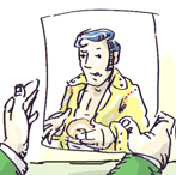 Procedure:1. Tell students that they are going to write a description of one of the people in the photographs.2. Divide the students into groups of four; A, B, C and D. Assign each person in a group a number (i.e. Student 1, Student 2, Student 3, Student 4). Quietly tell each group which person they are going to write about without letting other students know. In order to guide the students, provide an outline to help them write the description. The content in the outline will depend on the kinds of structures and vocabulary students already know. The following example is an outline for Elementary-level students:
NAME:
NATIONALITY:
AGE:
WHERE THEY LIVE: (if known)
APPEARANCE:
PERSONALITY:
WHAT THE PERSON IS DOING/DOES:Make it very clear to students that they are going to write a text, not answer a questionnaire.3. Have students begin writing their descriptions. As individuals finish their text, make any corrections that might interfere with comprehension. 4. When students are finished writing, place every students' text on the wall or board, making sure to keep the texts from each group together.5. Now each group does the following:Student 1 from Group A chooses a text from another group - Group B - and dictates it to Student 2 from Group A. Student 2 remains seated at his / her desk and writes the new description. Student 2 tries to guess who that person is.Student 3 from Group A meets Student 4 from a different group - Group C - and asks questions to get information about the person Group C described. Student 3 writes down his / her answers. Student 3 tries to guess who that person is.Each group now has two new descriptions from the other groups. 6. The groups choose one of the three descriptions they now have. The other students ask questions to find out about the group's choice. They can ask up to five questions, but they cannot ask the name of the person. They then try to guess who that person is.7. The activity is finished when all of the groups have been questioned and each group's choice has been identified by the other students.Alternative activity: As an alternative activity, students can write descriptions of their classmates rather than descriptions of people from photographs.By Eliana Stella
Brazilw021106sl